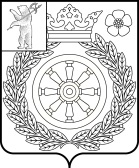 АДМИНИСТРАЦИЯ ВЕЛИКОСЕЛЬСКОГОСЕЛЬСКОГО ПОСЕЛЕНИЯПОСТАНОВЛЕНИЕот   23.04.2021                                                                                                                  № 62О Создании мест накопления отработанных ртутьсодержащих ламп в Великосельском сельском поселении.В   соответствии с Федеральным законом от 06 октября 2013 года № 131-ФЗ «Об общих принципах организации местного самоуправления в Российской Федерации АДМИНИСТРАЦИЯ ВЕЛИКОСЕЛЬСКОГО СЕЛЬСКОГО ПОСЕЛЕНИЯ ПОСТАНОВЛЯЕТ: Место приема отработанных ртутьсодержащих ламп определить в здании Администрации Великосельского сельского поселения по адресу: Ярославская область, Гаврилов – Ямский район, с. Великое, ул. Советская, д.30.Время приемки отработанных ртутьсодержащих ламп определить один раз в месяц, последняя пятница месяца с 13.00ч. до 16.00ч.Контроль за выполнением постановления возложить на заместителя Главы Администрации Великосельского сельского поселения Малкову А.А.Постановление вступает в силу с момента опубликования.Глава Великосельского сельского поселения                                                                                         В.И. Водопьянов